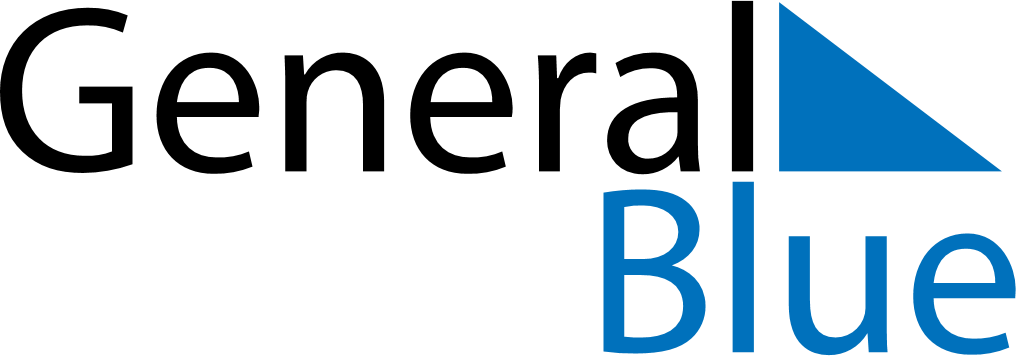 Faroe Islands 2030 HolidaysFaroe Islands 2030 HolidaysDATENAME OF HOLIDAYJanuary 1, 2030TuesdayNew Year’s DayApril 18, 2030ThursdayMaundy ThursdayApril 19, 2030FridayGood FridayApril 21, 2030SundayEaster SundayApril 22, 2030MondayEaster MondayApril 24, 2030WednesdayFlag DayMay 17, 2030FridayGreat Prayer DayMay 30, 2030ThursdayAscension DayJune 5, 2030WednesdayConstitution DayJune 9, 2030SundayPentecostJune 10, 2030MondayWhit MondayJuly 28, 2030SundaySt.Olav’s EveJuly 29, 2030MondaySt.Olav’s DayDecember 24, 2030TuesdayChristmas EveDecember 25, 2030WednesdayChristmas DayDecember 26, 2030ThursdayBoxing DayDecember 31, 2030TuesdayNew Year’s Eve